Филиал Республиканского государственного предприятия на праве хозяйственного ведения «Казгидромет» Министерства экологии и природных ресурсов РК по Западно-Казахстанской области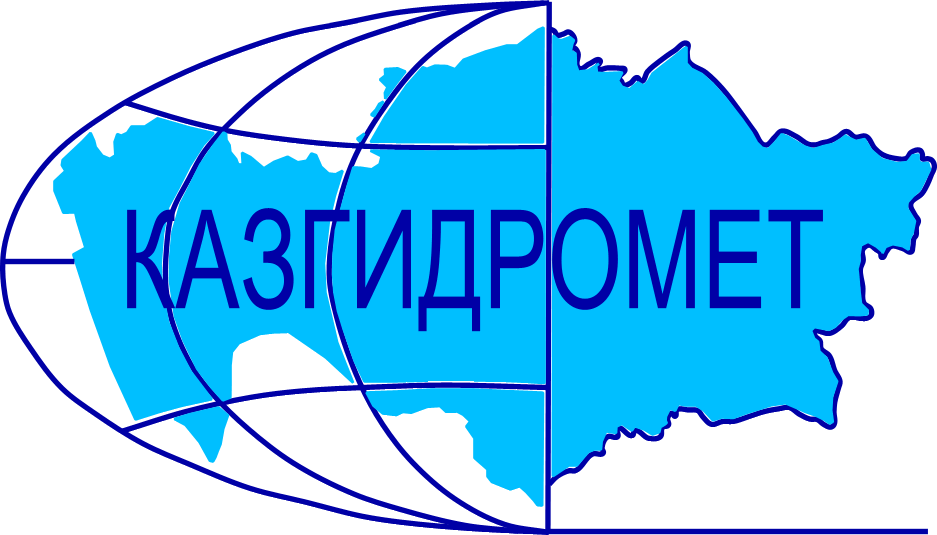 г. Уральск, ул. Жангир хана 61/1Ежедневный гидрологический бюллетень №21 Сведения о состоянии водных объектов Западно - Казахстанской области по данным гидрологического мониторинг на государственной сети наблюдений по состоянию на 8 час. 21 марта 2024 года.В связи с повышением температурного фона в период с 21-24 марта 2024 годы в Западно-Казахстанской области ожидается интенсивное снеготаяние, формирование талого стока, ослабление ледовых явлений и подъемы уровней воды на реках, при этом возможны разливы и подтопления.Директор филиала             		                                                    Шапанов Т.К.Составила: инженер гидролог                                                                       Хожина З.М.Тел.: 8 (7112) 52-20-23Қазақстан Республикасы Экология және табиғи ресурстар министрлігінің «Қазгидромет» шаруашылық жүргізу құқығындағы республикалық мемлекеттік кәсіпорнының Батыс Қазақстан облысы бойынша филиалыОрал қаласы, Жәңгір хан көшесі, 61/1№21 Күнделікті гидрологиялық бюллетень Мемлекеттік бақылау желісіндегі гидрологиялық мониторинг деректері бойынша  Батыс Қазақстан облысы су нысандарының 2024 жылғы 20 наурыздағы сағат 8-гі  жай-күйі туралы мәліметтер. 2024 жылдың 21-24 наурыз аралығында Батыс Қазақстан облысында температуралық фонның жоғарылауына байланысты қарқынды қар еру, еріген қар ағындысының қалыптасуы, мұздық құбылыстардың әлсіреуі және өзендерде су деңгейлерінің көтерілуі күтіледі, бұл ретте судың жайылуы және тасқыны болуы мүмкін.Филиал директоры		                                                                  Шапанов Т.К.Орындаған: инженер гидролог                                                                        Хожина З.М.                                                                                                          Тел.: 8 (7112) 52-20-23Название гидрологического постаОпасный уровеньводы, смУровень воды, смИзменение уровня воды за сутки, ±смРасход воды, м³/секСостояние водного объектар.Урал – с.Январцево12501940Ледоставр.Урал – г.Уральск 8501230Ледоставр.Урал – c.Кушум8501610Ледяной покров с промоинамир.Урал – c.Тайпак850136-2Ледяной покров с промоинамиканал Кушум- с.Кушум8005710Ледоставр.Илек – с.Чилик (Шыңғырлау)7501560Ледоставр.Шаган – с. Чувашинское1280-1300484-1Ледяной покров с промоинами р.Деркул – с.Таскала5202750Ледоставр.Деркул – с.Белес600-6502330Ледоставр.Утва – с. Лубенка (Ақшат)540345+2Ледоставр.Утва – с. Кентубек7003400ЛедоставР.Чижа 1 – с.Чижа 1646313+1Ледоставр.Чижа 2 – с.Чижа 27805300Ледоставр.Куперанкаты – с.Алгабас945201+1Ледоставр.Шидерты  – с.Аралтобе9602220Ледоставр.Оленты– с.Жымпиты 490-5201650Ледоставр.Бол. Узень – с.Кайынды17004900Ледоставр.Бол. Узень– с.Жалпактал790-8205880Ледоставр.Мал. Узень – с.Бостандык6002870Лед потемнелр.Мал. Узень – с.Кошанколь 1200-13004020Ледоставр.Быковка– с.Чеботарево (Құрманғазы)8106300Ледоставр.Рубежка – с.Рубежинское10001910ЛедоставГидрологиялық бекеттердің атауыСудың шектік деңгейі, смСу дең-гейі,смСу деңгейі-нің тәулік ішінде өзгеруі,± смСу шығыны,  м³/секМұз жағдайы және мұздың қалыңдығы, смЖайық өз.  – Январцево ауылы12501940МұзқұрсауЖайық өз.  – Орал қаласы8501230МұзқұрсауЖайық өз. - Көшім ауылы8501610Мұз жамылғысындағы жылымдарЖайық өз.  – Тайпақ ауылы850136-2Мұз жамылғысындағы жылымдарканал өз. - Көшім ауылы8005710МұзқұрсауЕлек өз.  – Шілік ауылы (Шыңғырлау)7501560МұзқұрсауШаған өз.  – Чувашинское ауылы1280-1300484-1Мұз жамылғысындағы жылымдарДеркөл өз.  – Таскала ауылы5202750МұзқұрсауДеркөл өз.  – Белес ауылы600-6502330МұзқұрсауУтва өз. – Лубенка ауылы (Ақшат)540345+2МұзқұрсауУтва өз. –  Кентубек ауылы7003400Мұзқұрсау1- Шежін өз. – 1-Шежін ауылы646313+1Мұзқұрсау2- Шежін өз. – 2-Шежін ауылы7805300МұзқұрсауКөпіраңкаты өз. – Алгабас ауылы945201+1МұзқұрсауШідерті өз. – Аралтөбе ауылы9602220МұзқұрсауӨлеңті өз. –  Жымпиты ауылы490-5201650МұзқұрсауҚараөзен өз. – Қайыңды ауылы17004900МұзқұрсауҚараөзен өз. –Жалпақтал  ауылы790-8205880МұзқұрсауСарыөзен өз.  – Бостандық ауылы6002870Мұз қарайдыСарыөзен өз.– Қошанкөл ауылы1200-13004020МұзқұрсауБыковка өз.  – Чеботарево ауылы (Құрманғазы)8106300МұзқұрсауРубежка өз. – Рубежинское ауылы10001910Мұзқұрсау